备勤楼效果图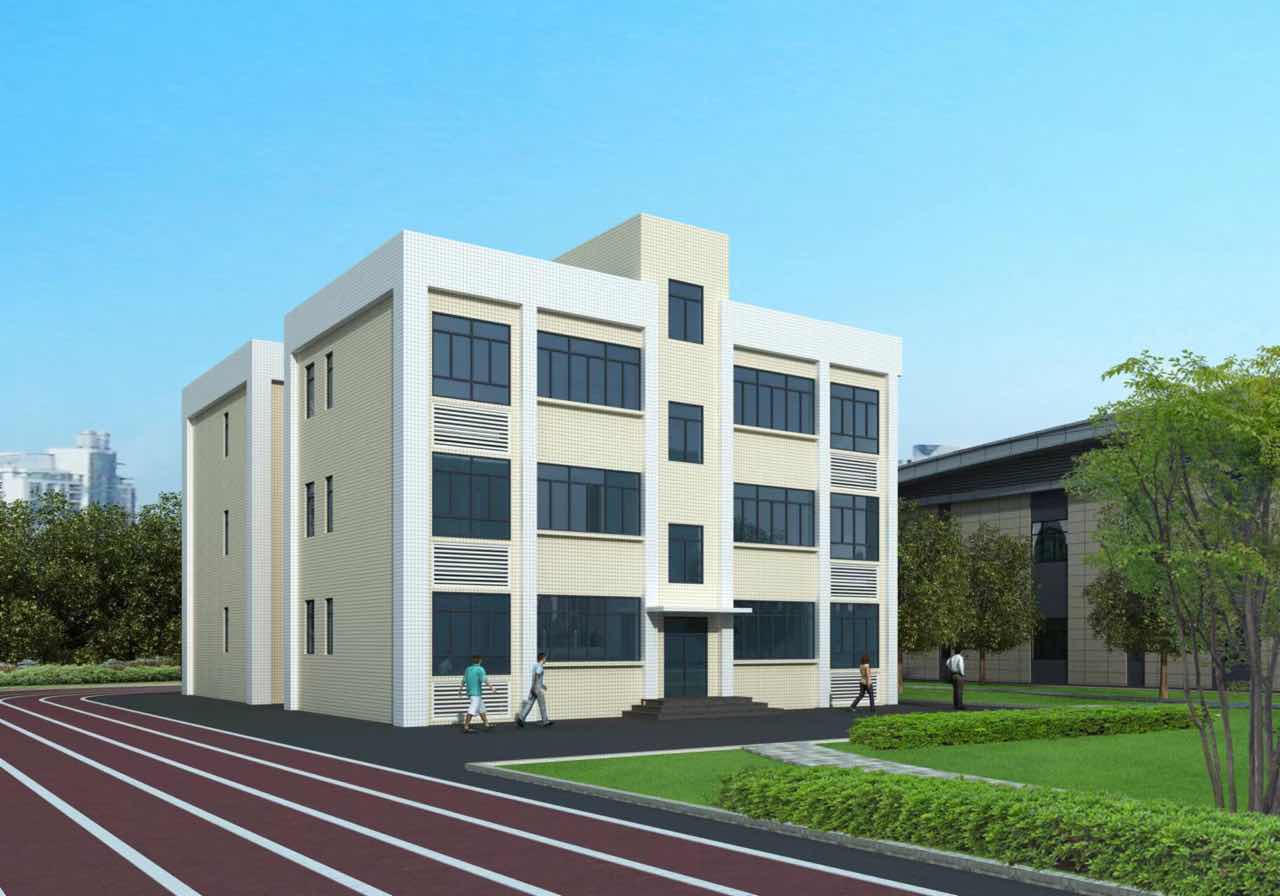 多功能体能训练馆效果图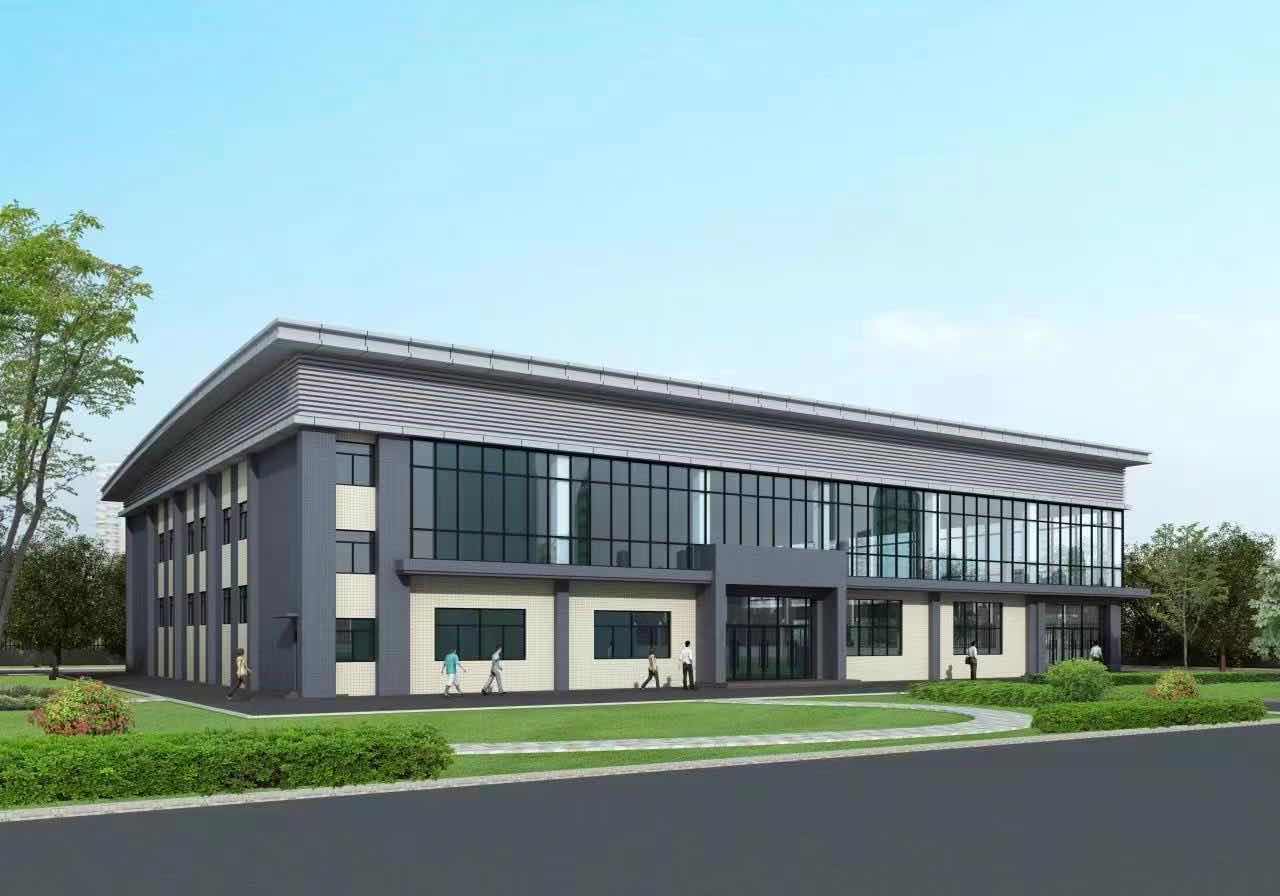 